Завдання 1. Створіть таблицю для введення й обчислення результатів медичного огляду працівників певного підприємства.Хід виконання1 Створіть таблицю за формою, поданою на рис. 1. Збережіть її у файлі з іменем Практ_3. xlsх. Уведіть дані у стовпці Табельний номер; Маса тіла, кг; Зріст, м і Частота пульсу.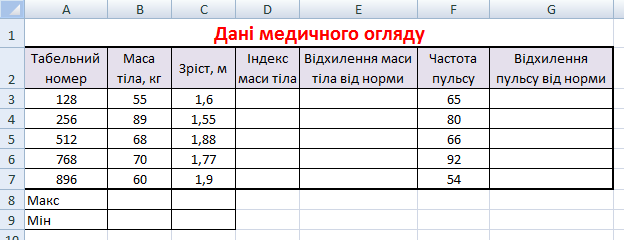 Рис. 1. Форма таблиці для запису результатів медичного огляду працівників підприємства2. На основі даних, наведених у табл. 3.1, визначте, чи є відхилення пульсу від норми. Для цього уведіть до клітинки G3 таку формулу: =ЕСЛИ(B4 <60;"низький";ЕСЛИ(B4=80;"норма";ЕСЛИ(B4>80;"Підвищений";"низький")))Зміст формули такий: якщо пульс становить менше 60 ударів за хвилину, то це низький пульс, в іншому випадку треба виконати додаткову перевірку: якщо пульс менший за 80 ударів, то він у нормі, інакше — підвищений. Скопіюйте цю формулу в клітинки G4:G7.Таблиця 3.1. Визначення типу пульсуДля розрахунку індексу маси тіла працівника скористайтеся формулою Ind = х/у2, де х — маса, кг; у — зріст, м. Для обчислення індексу маси тіла першого працівника введіть цю формулу у клітинку D3 і скопіюйте її до клітинок D4:D7 для визначення індексу маси тіла решти працівників.На основі даних табл. 3.2 за допомогою логічної функцій IF визначте для першого працівника відхилення маси від норми за формулою, яку введіть до клітинки ЕЗ.Таблиця 3.2. Відповідність між зростом та масою тіла людини Формулу уведіть самостійно, застосувавши той самий принцип, що й у формулі для визначення типу пульсу. Скопіюйте введену формулу до клітинок Е4:Е7 (рис. 2).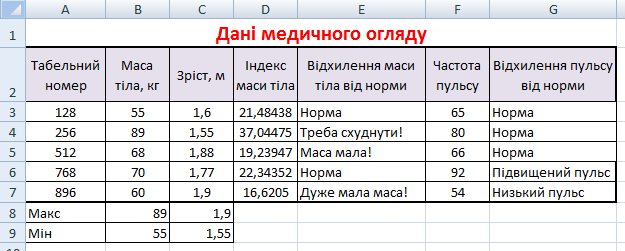 Рис. 2. Таблиця результатів медичного оглядуДо клітинок В8 і В9 уведіть формули для обчислення максимальної та мінімальної маси тіла. Скористайтеся для цього відповідними статистичними функціями.Скопіюйте формули з клітинок В8:В9 у клітинки С8:С9. У результаті ви маєте отримати таку таблицю, як на рис. 2.Значення_пульсуПовідомлення, яке потрібно вивести60 Пульс80НормаПульс<60Низький пульс       Пульс>80Підвищений пульсІндекс маси тіла     Повідомлення, яке потрібно вивестInd <18Дуже мала маса!18 < Ind < 20  Мала маса!20 < Ind < 26Норма26 < Ind < 31Перевищення норми!Ind >31Треба худнути!